		Elk River City Council Meeting Agenda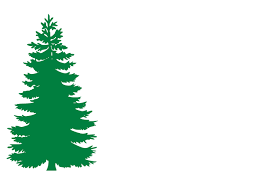 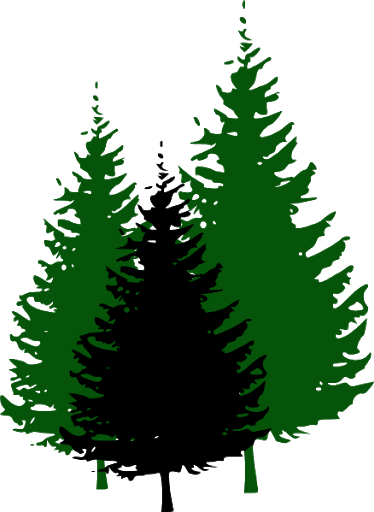 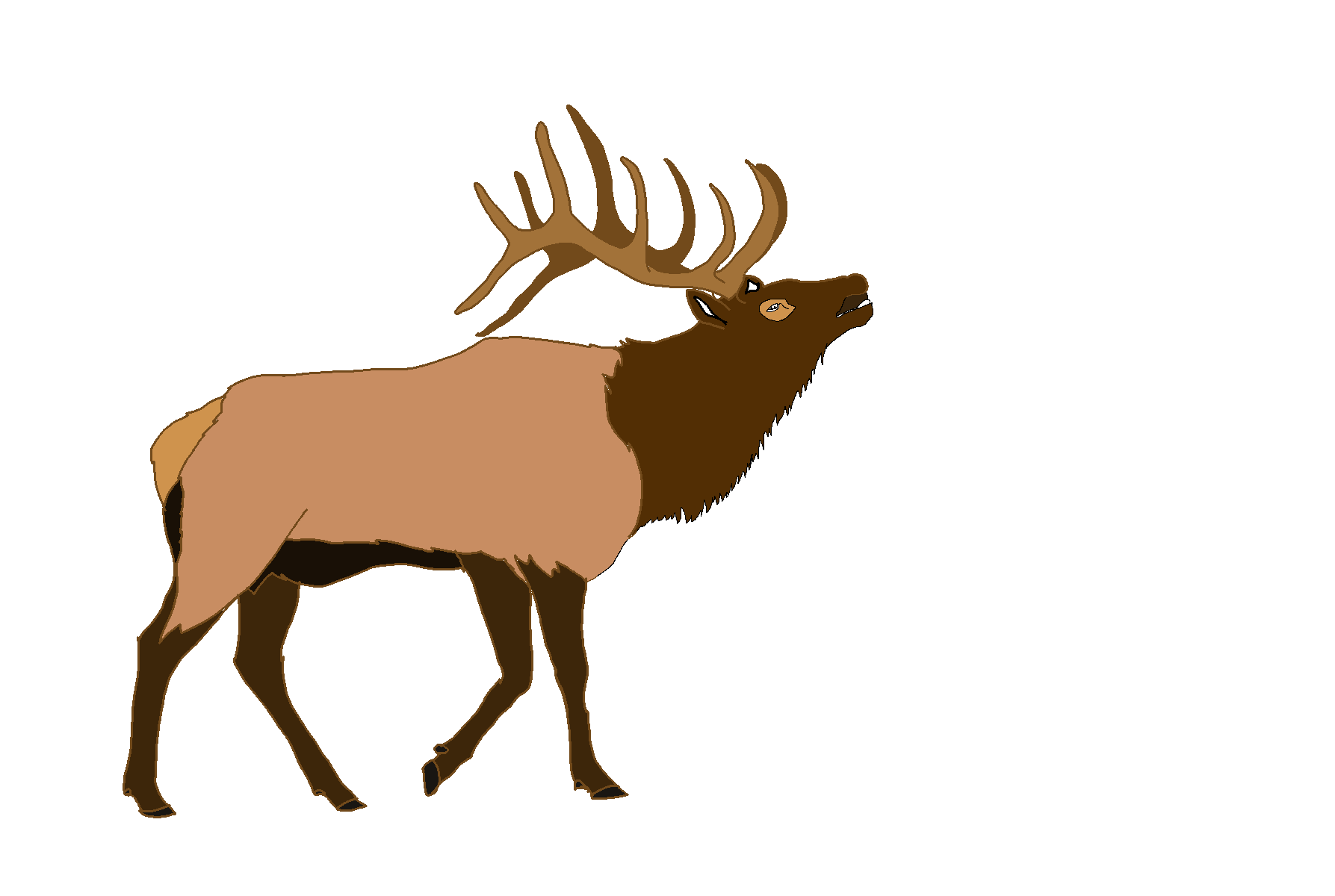 		Wednesday, July 12, 2023 – 9:15 a.m. Was Cancelled Due to Med. EmergencyElk River City Council Special Meeting AgendaTuesday July 18, 2023     9:15 a.m.		Andrew Bloom Community Center, 112 South Second Street, Elk River, IdahoCall to order  Pledge of AllegiancePay bills  ACTION ITEMVisitors/GuestsAdopt tentative budget for fiscal year ending 2024 ACTION ITEMApprove bid received to rebuild city shop lean-to ACTION ITEMAdjourn